Boreal Forest 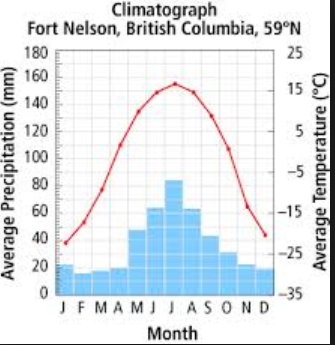 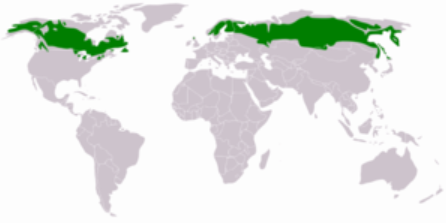 Temperate Rainforest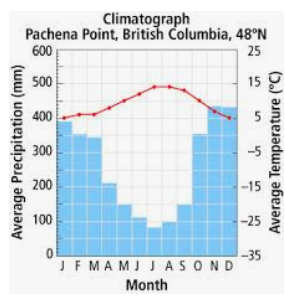 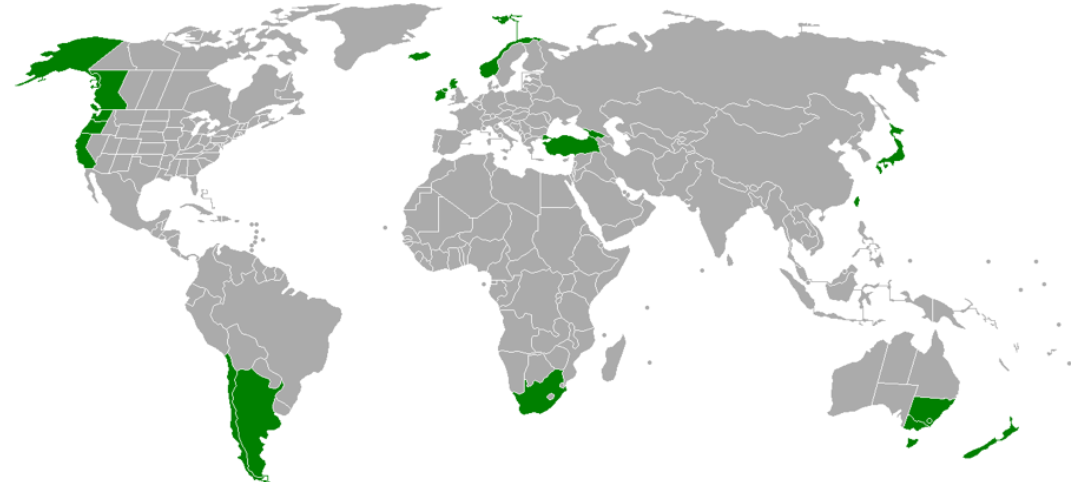 Grassland 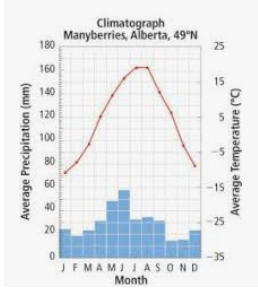 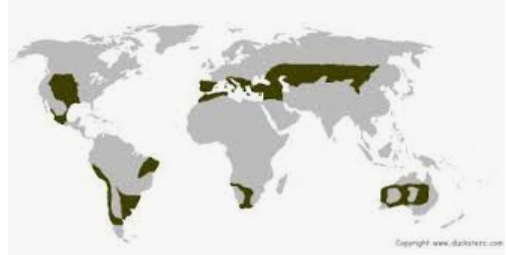 Permanent Ice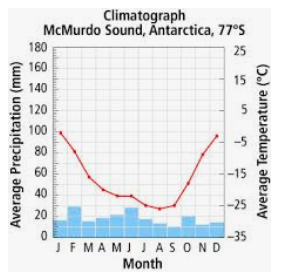 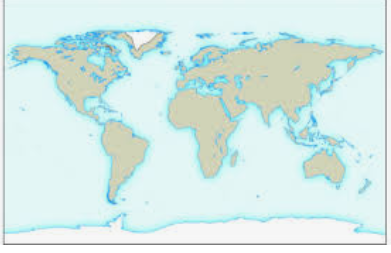 Temperate Deciduous Forest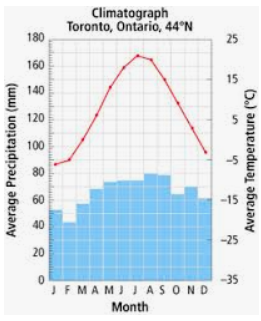 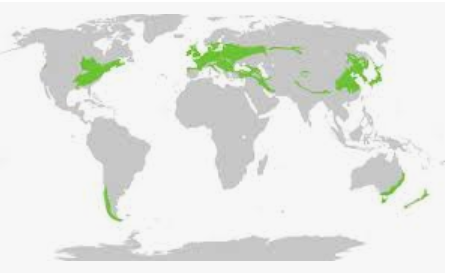 Desert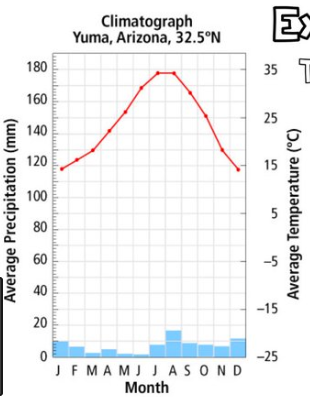 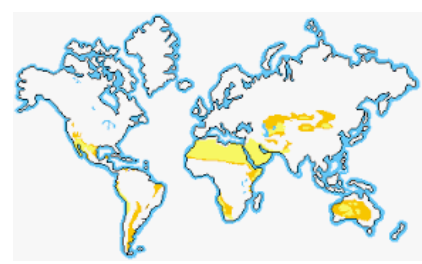 Tropical Rainforest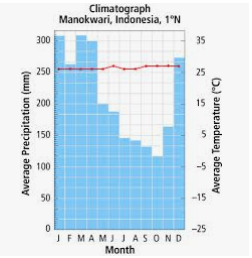 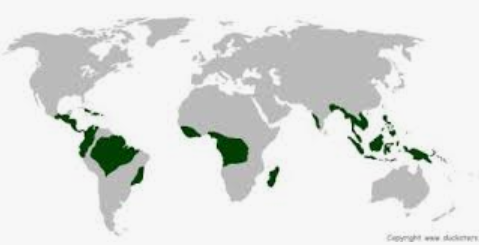 Tundra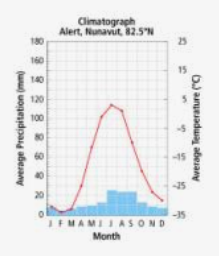 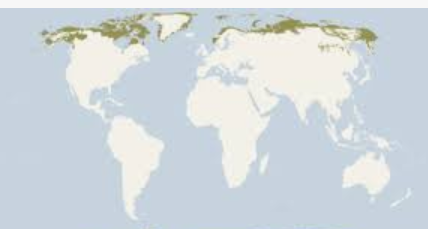 